HANDS OF LUKE MEDICAL MINISTRIESOctober 2023Thanksgiving Outreach: we have churches and individuals that have helped us in the past with food items. We are trusting in God that they will help us again this year. We do need funds to help purchase the paper goods (cups, plates, napkins, plasticware) and extra turkeys needed.  Our goal this year is to serve 20,000 meals all for God’s honor and glory.Christmas Outreach: Right now, our biggest need is items to fill the gift bags. Our goal is to make 5,500 bags for children living in impoverished areas. The items needed are:Small toys	 		Hard candySocks (boy & girl)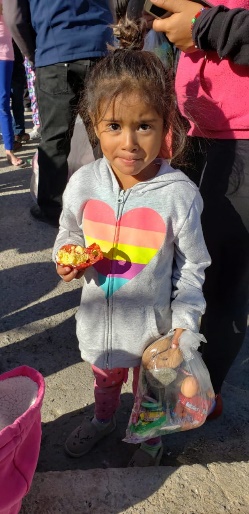 Undergarments (boy & girl)Travel size toothpaste & toothbrushSpanish bible tracts for childrenFinancial gift to purchase items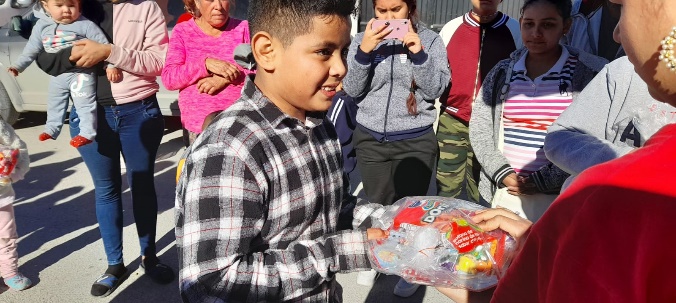 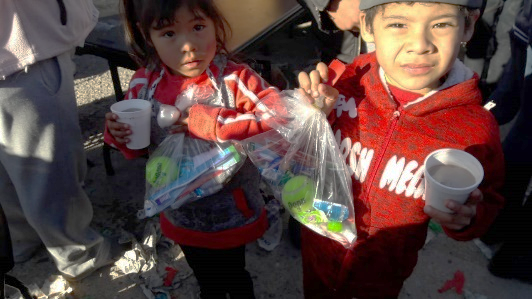 